Школьные автобусы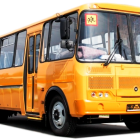 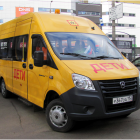 Здравствуйте, уважаемый посетитель!15.11.2022Здравствуйте, уважаемый посетитель! Вы стали посетителем страницы нашего сайта «Внимание – Школьный автобус!Мы надеемся, что материалы, размещенные на этой странице, правила,  инструкции, советы специалистов и публикации, помогут вам в повседневной жизни правильно и безопасно пользоваться школьным автобусом.Накапливайте знания и опыт - они ни когда не бывают лишними!    Нормативные документыФедеральный закон от от 27.10.2022N 196-ФЗ (ред. от 30.07.2019) О безопасности дорожного движения.docx. Постановление Правительства РФ от 13.09.2019 № 1196 (ред. от 13.09.2019) Об утверждении правил организованной перевозки группы детей автобусами..docxМетодические рекомендации Министерства образования и науки «Об организации перевозок обучающихся в образовательные организации» (письмо от  29.07.2014 №08-988)..docx Документы, регламентирующие деятельность по перевозкам пассажиров и иных лиц автобусамиЛицензия на осуществление деятельности по перевозкам пассажиров и иных лиц автобусами.pdf (скачать) (посмотреть)Реестр транспортных средствПриказ об организации подвоза детей в школу.docx  Паспорта дорожной безопасности и школьных маршрутовПаспорт дорожной безопасности образовательного-учреждения МБОУ СОШ с.Павлодольской 2022г..docxПриказ об утверждении маршрута при организации перевозки обучающихся на школьных автобусах об  на 2022-203 уч.год.docxДолжностные обязанности, инструкции, приказы, памятки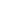 Должностные обязанности директора.docx   Приказ о назначении ответственного за безопасность движения ТС по БДД.docxДолжностная инструкция водителя.docПамятка водителю автобуса.docxОб обеспечении водителей необходимой документацией  от 2 сентября 2022.docx                                               оПриказ об организации контроля за наличием соответствующих документов у водителей..docx программа ежегодного инструктажа водителя.docx (скачать)Для ребят, родителей и педагоговПравило поведения учащихся в автобусе.docxДолжностная инструкция сопровождающегоdocxСправочник "школьные автобусы"Здесь можно будет узнать технические характеристики транспортного средства, год выпуска, дату проведения технического осмотра, кем осуществляется предрейсовый осмотр и т.д.  паспорт школьного автобусного маршрута№1.doc (скачать)паспорт школьного автобусного маршрута №2.pdf (скачать) (посмотреть) график работы водителя.docx (скачать) Журнал1.docx (скачать) Информация по обеспечению безопасности.docx (скачать) памятка водителю по предупреждению терроризма.doc (скачать) план БДД.docx (скачать) План-мероприятий-по-безопасности-дорожного-движения.doc (скачать) план мероприятий по предупреждению случаев терроризма.doc (скачать) программа ежегодного инструктажа водителя.docx (скачать) инструкцииОбщих правил движения на линии.docx (скачать) Инструкция по охране труда для водителя школьного автобуса.doc (скачать) СПРАВКА о выполнении плана работы по предупреж. ДТП.docx (скачать) журнал предрейсового инструктажа.pdf (скачать) (посмотреть) приказ об утверждении плана мероприятий п обеспечению безопасных перевзок.pdf (скачать) (посмотреть) журнал сезонного инструктажа.pdf (скачать) (посмотреть) гроафик выезда должностных лиц для контроля на линии.pdf (скачать) (посмотреть) приказ об утверждении плана мероприятий по обеспечению безопасных перевозок обучающихся.pdf (скачать) (посмотреть) титульный лист паспорта.pdf (скачать) (посмотреть) паспорт школьного автобусного маршрута№1.doc (скачать) ПРИКАЗ О РЕЖИМЕ РАБОТЫ И ОТДЫХА ВОДИТЕЛЕЙ ШКОЛЬНЫХ АВТОБУСОВ.pdf (скачать) (посмотреть) лицензия на осуществление деятельности.pdf (скачать) (посмотреть) полис ОСАГО.pdf (скачать) (посмотреть) паспорт школьного автобусного маршрута №2.pdf (скачать) (посмотреть)